桃園市政府家庭教育中心106年愛情「戀」習曲-未婚青年成長營活動主旨：透過自我探索、擇偶觀、性別角色及溝通與衝突處理等課程，提供未婚青年自我了解、釐清擇偶期待、學習正向溝通技巧及提升衝突處理的能力。協助未婚青年拓展個人交友領域，並學習與異性建立良好、正向的關係。活動時間：第一梯次106年11月19日(日)、第二梯次11月25日(六)、第三梯次12月2日(六)9:00-17:00，共三梯次。活動地點：春天農場(桃園市龜山區長壽路272號)。活動對象及人數：未婚青年（桃園市民優先錄取），每一梯次以40人為限，男女各半。報名方式：即日起逕向家庭教育中心報名（傳真、親自報名均可），並繳交身分證正反面影本乙份，傳真後請務必來電確認。傳真:03-3333063、洽詢電話:3366885轉28。簡章及報名表可至本中心網站（http://family.tycg.gov.tw/）下載錄取名單公告：錄取名單分三梯次公告於本中心網站，公告時間：第一梯次11月14日(二) 、第二梯次11月21日(二)、第三梯次11月28日(二) 。報到時間及地點：活動當天上午9:00，自行前往春天農場(桃園市龜山區長壽路272號)報到。活動內容：報名事項說明:本項活動免費，請珍惜學習資源，即日起受理報名，報名後因故無法出席，請於活動一週前來電取消；活動當天無故缺席者，107年將不再受理參與未婚青年活動報名。本中心基於推廣婚前教育，提供3梯次活動，每人限報一梯次，請事前安排時間，一但報名後不得因故更改其他梯次。本活動於活動開始前10天截止報名，若額滿則提前截止，另後補者如有名額，將依序通知。所填資料如有偽造情事，願自負法律責任。106年愛情「戀」習曲-未婚青年成長營報名表桃園市政府家庭教育中心為落實個人資料之保護，依照個人資料保護法第8 條規定進行蒐集前之告知：1.蒐集之目的：統計報名人數、分析參與者背景、活動通知及製作簽到冊等活動相關作業。2.蒐集之個人資料類別：包含姓名、性別、身份證字號、出生日期年齡、職業、電子信箱、聯絡電話。3.個人資料利用之期間、地區、對象及方式：(1)期間：您的電子信箱將輸入本中心電子報發送系統，您將不定期收到本中心電子報，直至您上網取消訂閱電子報；其餘個人資料，於活動結束後，即不再使用。(2)地區：您的個人資料僅限於本機關內部使用。(3)對象及方式：您的個人資料將僅用於本中心活動通知。4.個人資料之權利：您可依個人資料保護法第 3 條規定，來電03-3323885 行使相關權力。5.若您不願意提供真實且正確完整的個人資料，將可能導致無法成功報名此次活動。6.如果您同意以上條款，再開始進行報名動作（報名完畢後，代表您已閱畢本次活動報名之個資告知事項，並同意本中心處理及利用您的個人資料）。桃園市政府家庭教育中心330桃園市桃園區莒光街1 號http://family.tycg.gov.tw/電話：03-3323885 傳真：03-3333063                          【印刷品】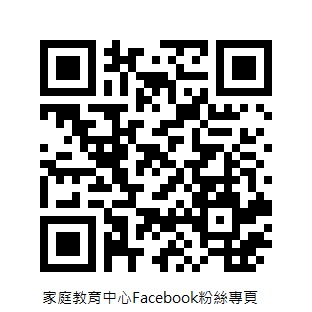 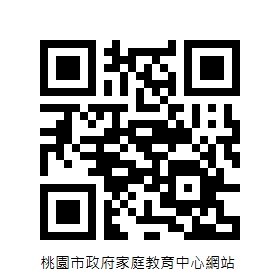 日期時間程序活動內容 11/19(日)       11/25(六)12/2(六)09:00-09:30愛的旅程報到：春天農場 11/19(日)       11/25(六)12/2(六)09:30-11:00愛的探索互相認識、自我探索、性別角色 11/19(日)       11/25(六)12/2(六)11:00-12:00愛的樂章擇偶觀 11/19(日)       11/25(六)12/2(六)12:00-13:30愛的饗宴烤肉 11/19(日)       11/25(六)12/2(六)13:30-15:00愛的「戀」習曲溝通與衝突處理 11/19(日)       11/25(六)12/2(六)15:00-16:30愛的奏鳴曲會心時間、漫步農場 11/19(日)       11/25(六)12/2(六)16:30-17:00愛的回饋填寫回饋表、頒發研習證書姓名性別身分證號出生日期   年   月   日          歲服務單位學歷用餐□葷 □素電話(H)　　　　　(O)手機地址報名梯次□11/19(日)  □11/25(六)  □12/2(六)□11/19(日)  □11/25(六)  □12/2(六)□11/19(日)  □11/25(六)  □12/2(六)電子信箱本人同意主辦單位運用本人個資於活動相關事宜、手冊製作及未來活動訊息通知。本人確認目前為單身、無婚姻關係之狀態，並確認提供個人資料為真實正確之資料，若有偽造事宜，願自負法律則任。　　　　　　　　　　　　　　　　　　　　　　　　　　本人簽名：　　　　　　　　　　本人同意主辦單位運用本人個資於活動相關事宜、手冊製作及未來活動訊息通知。本人確認目前為單身、無婚姻關係之狀態，並確認提供個人資料為真實正確之資料，若有偽造事宜，願自負法律則任。　　　　　　　　　　　　　　　　　　　　　　　　　　本人簽名：　　　　　　　　　　本人同意主辦單位運用本人個資於活動相關事宜、手冊製作及未來活動訊息通知。本人確認目前為單身、無婚姻關係之狀態，並確認提供個人資料為真實正確之資料，若有偽造事宜，願自負法律則任。　　　　　　　　　　　　　　　　　　　　　　　　　　本人簽名：　　　　　　　　　　本人同意主辦單位運用本人個資於活動相關事宜、手冊製作及未來活動訊息通知。本人確認目前為單身、無婚姻關係之狀態，並確認提供個人資料為真實正確之資料，若有偽造事宜，願自負法律則任。　　　　　　　　　　　　　　　　　　　　　　　　　　本人簽名：　　　　　　　　　　本人同意主辦單位運用本人個資於活動相關事宜、手冊製作及未來活動訊息通知。本人確認目前為單身、無婚姻關係之狀態，並確認提供個人資料為真實正確之資料，若有偽造事宜，願自負法律則任。　　　　　　　　　　　　　　　　　　　　　　　　　　本人簽名：　　　　　　　　　　本人同意主辦單位運用本人個資於活動相關事宜、手冊製作及未來活動訊息通知。本人確認目前為單身、無婚姻關係之狀態，並確認提供個人資料為真實正確之資料，若有偽造事宜，願自負法律則任。　　　　　　　　　　　　　　　　　　　　　　　　　　本人簽名：　　　　　　　　　　本人同意主辦單位運用本人個資於活動相關事宜、手冊製作及未來活動訊息通知。本人確認目前為單身、無婚姻關係之狀態，並確認提供個人資料為真實正確之資料，若有偽造事宜，願自負法律則任。　　　　　　　　　　　　　　　　　　　　　　　　　　本人簽名：　　　　　　　　　　本人同意主辦單位運用本人個資於活動相關事宜、手冊製作及未來活動訊息通知。本人確認目前為單身、無婚姻關係之狀態，並確認提供個人資料為真實正確之資料，若有偽造事宜，願自負法律則任。　　　　　　　　　　　　　　　　　　　　　　　　　　本人簽名：　　　　　　　　　　